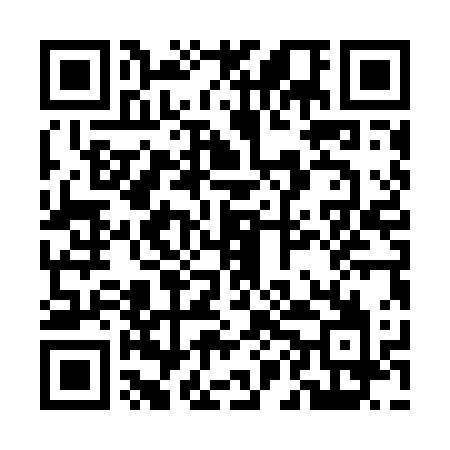 Prayer times for Char Leulin, BangladeshWed 1 May 2024 - Fri 31 May 2024High Latitude Method: NonePrayer Calculation Method: University of Islamic SciencesAsar Calculation Method: ShafiPrayer times provided by https://www.salahtimes.comDateDayFajrSunriseDhuhrAsrMaghribIsha1Wed4:065:2611:553:176:247:442Thu4:055:2511:553:176:247:443Fri4:055:2411:553:176:257:454Sat4:045:2411:543:166:257:455Sun4:035:2311:543:166:267:466Mon4:025:2311:543:166:267:477Tue4:025:2211:543:156:277:478Wed4:015:2111:543:156:277:489Thu4:005:2111:543:156:277:4810Fri3:595:2011:543:146:287:4911Sat3:595:2011:543:146:287:5012Sun3:585:1911:543:146:297:5013Mon3:575:1911:543:146:297:5114Tue3:575:1911:543:136:307:5215Wed3:565:1811:543:136:307:5216Thu3:565:1811:543:136:317:5317Fri3:555:1711:543:136:317:5418Sat3:545:1711:543:136:317:5419Sun3:545:1711:543:126:327:5520Mon3:535:1611:543:126:327:5521Tue3:535:1611:543:126:337:5622Wed3:525:1611:543:126:337:5723Thu3:525:1511:543:126:347:5724Fri3:515:1511:553:116:347:5825Sat3:515:1511:553:116:357:5826Sun3:515:1511:553:116:357:5927Mon3:505:1411:553:116:368:0028Tue3:505:1411:553:116:368:0029Wed3:505:1411:553:116:368:0130Thu3:495:1411:553:116:378:0131Fri3:495:1411:553:116:378:02